 МОУ  СОШ № 32  МО г. Подольскучитель начальных классов Петресова Светлана ВикторовнаРазвитие творческих способностей учащихся на уроках русского языка и литературного чтения  1. В современном обществе возрастает потребность в людях, способных творчески подходить к любым быстро меняющимся условиям, нетрадиционно и качественно решать возникающие вопросы.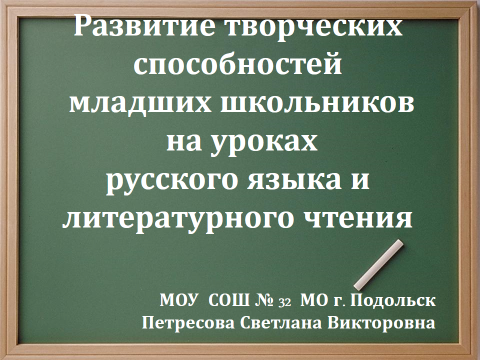        Современная школа должна подготовить человека думающего и чувствующего, который не только имеет знания, но и умеет творчески использовать эти знания в жизни. Тема моего самообразования «Развитие творческих способностей учащихся на уроках русского языка и литературного чтения».2.  Каждый ребёнок по природе – творец, мечтатель и фантазёр.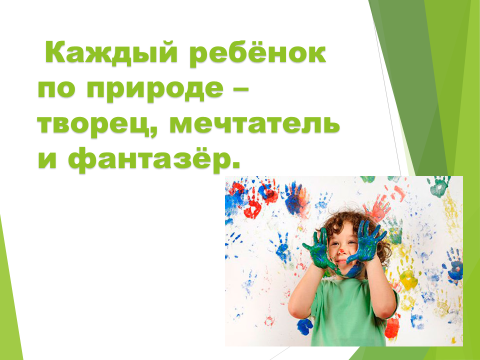 В своей работе я стремлюсь к тому, чтобы дети научились выражать свои мысли в устной и письменной форме, стремились высказывать своё мнение, отстаивать его, умели анализировать ответы одноклассников, находить ошибки и объяснять их.Главная задача моей работы с детьми – научить их мыслить, удивляться, познавать, открывать новое и осознавать свой опыт.3. Работа по развитию творческих способностей ведётся на протяжении всех лет обучения. При этом очень важно учитывать индивидуальные способности учащихся. 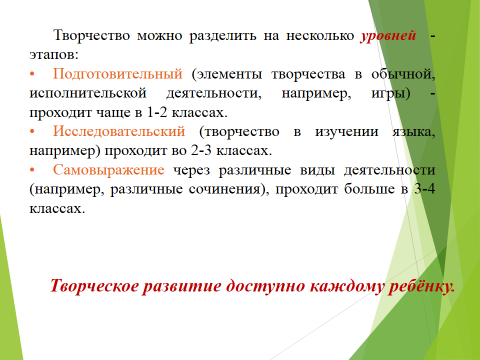 *В подготовительный этап, проходящий в 1-2 классах использую на уроках дидактические игры. Игра – это органическая форма деятельности младшего школьника. Так, во время проверки домашнего задания возможно провести игру «Кто вернее и быстрее?». Ребята с удовольствием играют в «Третье лишнее», «Продолжи строчку», «Подскажи словечко», тем самым вносится элемент фантазии, возникают необычные ситуации, заставляющие активно действовать каждого ученика.** Исследовательский этап проходит во 2-3 классах. Большой интерес для детей представляют исследовательские проекты, например: «Самолёт будущего»; «Прочитанная книга»; «Памятники искусства».***Этап самовыражения проходит больше в 3-4 классах. Детям нравится составлять и отгадывают кроссворды, сочинять четверостишия, писать сочинения. Всё это можно оформить в книжки-малышки: «Мои сказки», «Загадки», «Кроссворды», «Стихи».4.  Большое значение воображению придавал Лев Семёнович Выготский.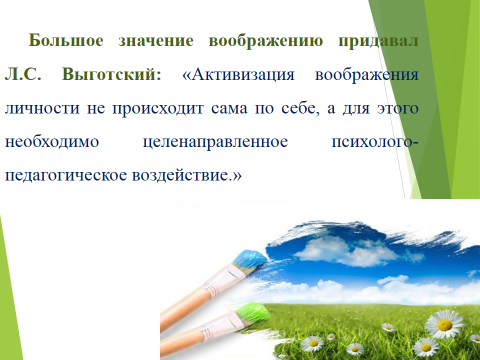 Развитие воображения играет большую роль в творческом воспитании личности. Стараюсь как можно больше включить в практику виды деятельности, направленные на активизацию процессов воображения. Например: журнал «Небылицы в лицах».Можно устроить парад «живых книг». (Дети сами выбирают книгу, которую хотят представить, делают обложку, готовят сообщение: как называется (автор и заголовок), кто герой книги, о чем в ней рассказано.)Наблюдая за детьми замечаю, что каждый ребенок готов пересказать сказку по-своему, внося элементы собственного творчества. Пересказ от имени разных персонажей вызывает интерес у детей, требует переосмысливания произведения.5.  Василий Александрович Сухомлинский  говорил: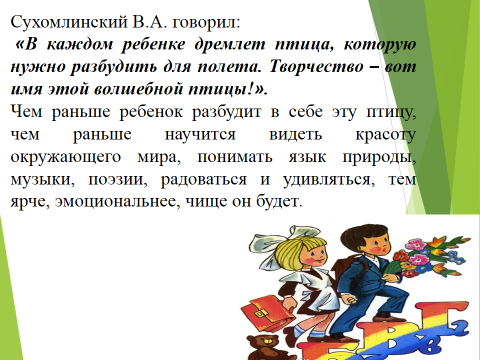  «В каждом ребенке дремлет птица, которую нужно разбудить для полета. Творчество – вот имя этой волшебной птицы!».В своей работе использую следующие творческие задания: * изменение начала и конца произведения, * продолжение произведения, *представление себя на месте событий;*подбор слов, сходных и различных по смыслу;*составить памятку;*озаглавить рассказ; и т.д. В своей работе стараюсь использовать самый близкий для ребят интересный материал: сказки, загадки, скороговорки. Их присутствие на уроке помогает мыслить, думать, анализировать, лучше усваивать материал, способствует развитию речи.6. Повышение интереса к урокам способствует занимательная форма их проведения, нестандартные уроки, например: урок – путешествие, урок- праздник, урок –игра, урок - исследование. В качестве примера привожу план урока-утренника.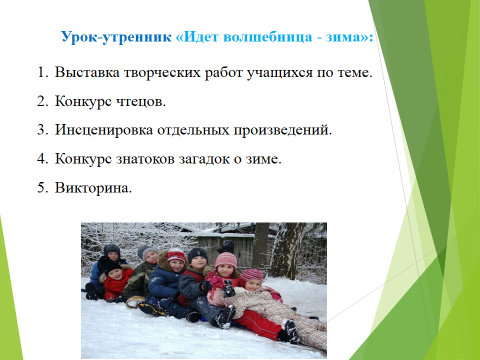 7.  Перед вами виды работ творческого характера.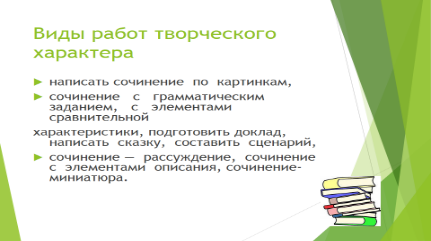 8. Виды работ с творческой основой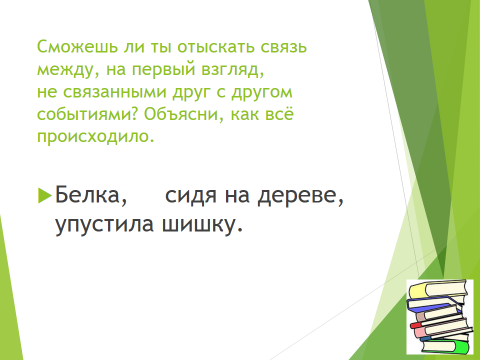 Или, например, восстановить последовательность предложений русской народной сказки «Заячьи следы», «Козёл и лиса».9, 10.              Интерес к предмету прививается через упражнения такого вида.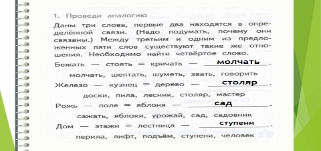 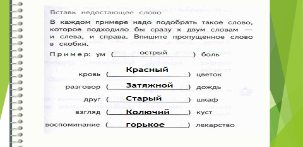 11. Одним из оригинальных способов развития воображения можно считать сочинение стихов. Ребята любят сами сочинять их на разные темы.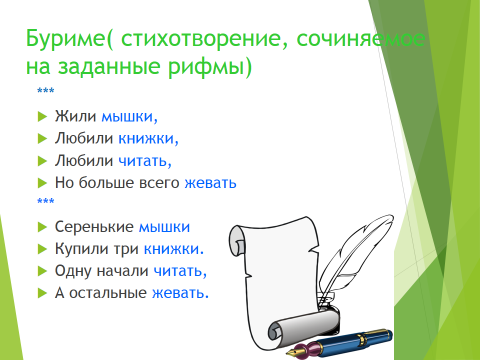 
12. Синквейн  обогащает словарный запас; учит формулировать идею (ключевую фразу); позволяет почувствовать себя хоть на мгновение творцом, так как получается у всех.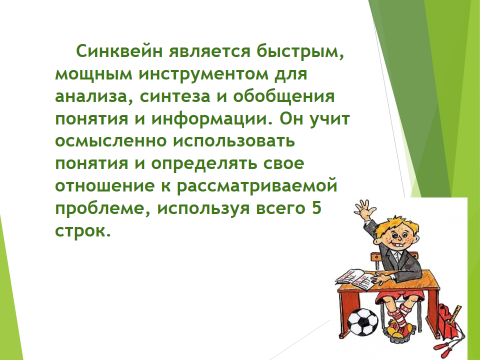 Синквейн к произведению Д.Н. Мамина-Сибиряка «Приемыш»Тарас. Добрый, старый. Ухаживает, наблюдает, переживает. Многое в жизни Тарас понимает.Добродетель.Синквейн к произведению К.Г. Паустовского «Корзина с еловыми шишками»Григ. Добрый, талантливый.Помогает, сочиняет, играет.Пишет очень красивую музыку.Композитор.****Дагни.Впечатлительная, мечтательная.Слушает, восхищается, вспоминает.Любит ходить в театр.Потрясение.*** Василевский ДанилМне всего одиннадцать,Я ещё ребёнок…Не скажу, что маленький,Вырос я с пелёнок!Я хожу в четвёртый класс,Я люблю учиться, Но приятнее всего С братом веселиться!В выходные дни свои, Сделав все уроки,Мы отправимся гулять,Ведь у нас же сроки!Потемнеет и домой.Дома – вкусный ужин!Мама с младшею сестройЖдут давно к тому же.Всем друзьям пора домой,Всех ждёт дома мама!Вкусный ужин на столе,И TV- программа.13.Заключение. 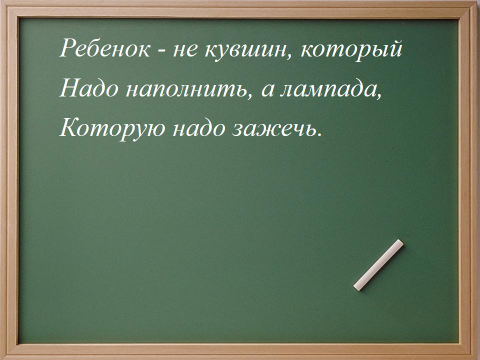 Всё вышесказанное приводит к развитию творческого мышления школьника, оживляет учебный процесс, вызывает у ученика желание узнать что-то новое, активизирует и формирует личность. С развитием творческих способностей развивается и личность ребёнка.Коллеги, давайте помнить о том, чтоРебенок - не кувшин, который Надо наполнить, а лампада, Которую надо зажечь.